Отдел образования Архангельского районаОтделение полиции МВД России по Архангельскому районуСОГЛАСОВАНО                                                                             УТВЕРЖДАЮНачальник ОГИБДД МВД России                                                 Директор МОБУ ООШ д. Кысындыпо Архангельскому району____________/Галиев А.С./                                                              ___________Г.Т.Хажиахметова«____» августа  2015 г.                                                                     «____» августа 2015 г.ПАСПОРТдорожной безопасности Муниципального общеобразовательного бюджетного учреждения основная общеобразовательная школа д.Кысынды муниципального района Архангельский район Республики БашкортостанАрхангельский район2015 г.Содержание:План-схемы образовательного учреждения:Расположение образовательного учреждения, пути движения транспортных средств и детей (обучающихся).Информация об обеспечении безопасности перевозок детей (обучающихся) специальным транспортным средством (автобусом).Общие сведенияФотоматериалы о проведенных мероприятияхПояснительная записка к Паспорту дорожной безопасности МОБУ ООШ д. Кысынды1. Паспорт дорожной безопасности образовательного учреждения (далее – Паспорт) предназначен для отображения информации об образовательном учреждении (далее – ОУ) с точки зрения обеспечения безопасности детей на этапах их перемещения "дом – ОУ – дом", для использования преподавательским составом и сотрудниками Госавтоинспекции в работе по разъяснению безопасного передвижения и поведения детей на улично-дорожной сети вблизи ОУ и на маршруте "ОУ – дом", для подготовки мероприятий по предупреждению детского дорожно-транспортного травматизма.Паспорт ведется ответственным работником образовательного учреждения совместно с сотрудниками Госавтоинспекции, которые оказывают помощь в разработке Паспорта, а также при внесении необходимых изменений в отдельные разделы Паспорта (схемы, перечни мероприятий по предупреждению ДТП с участием обучающихся).Оригинал Паспорта хранится в ОУ, а копия в контрольно-наблюдательном деле в подразделении Госавтоинспекции.2.  Паспорт  имеет  следующие разделы:- План-схемы;- Общие сведения;1. Раздел «Общие сведения»:- Наименование ОУ: МОБУ ООШ д. Кысынды- Тип ОУ: общеобразовательное- Юридический адрес ОУ: 453033, РБ, Архангельский район, д. Кысынды, ул.Школьная-21- Фактический адрес ОУ: 453033, РБ, Архангельский район, д. Кысынды, ул.Школьная-21- Руководители ОУ: Директор: Хажиахметова Гульсасак Тимерьяновна.                           - Ответственный от муниципального органа образования (телефон, адрес) ______________________________________________________________;- Ответственный (ые) от Госавтоинспекции (телефон, адрес)_________________________________________________________;- Ответственные за мероприятия по профилактике детского травматизма (телефон, адрес): Хасанова Фания Фазыловна, 8(34774)27223- Руководитель или ответственный работник дорожно-эксплуатационной организации, осуществляющей содержание УДС* (телефон, адрес)_________________________________________________________;- Руководитель или ответственный работник дорожно-эксплуатационной организации, осуществляющей содержание ТСОДД (телефон, адрес)_________________________________________________________;- Количество учащихся: 34- Наличие уголка по БДД: имеется, в коридоре у входа;- Наличие класса по БДД: нет;- Наличие автогородка (площадки) по БДД (если имеется): нет;- Наличие автобуса в ОУ: нет;- Расписание занятий в ОУ: 1-ая смена: 9.00 – 14:10                                                2-ая смена: нет                                    внеклассные занятия: 16:00 – 18:00- Телефоны: оперативных служб: МЧС, Полиция, Скорая помощь;                      дорожно-эксплуатационных организаций, осуществляющих                      содержание УДС;Телефоны оперативных служб:022-15-84	Расположение образовательного учреждения, пути движения транспортных средств и детей (обучающихся).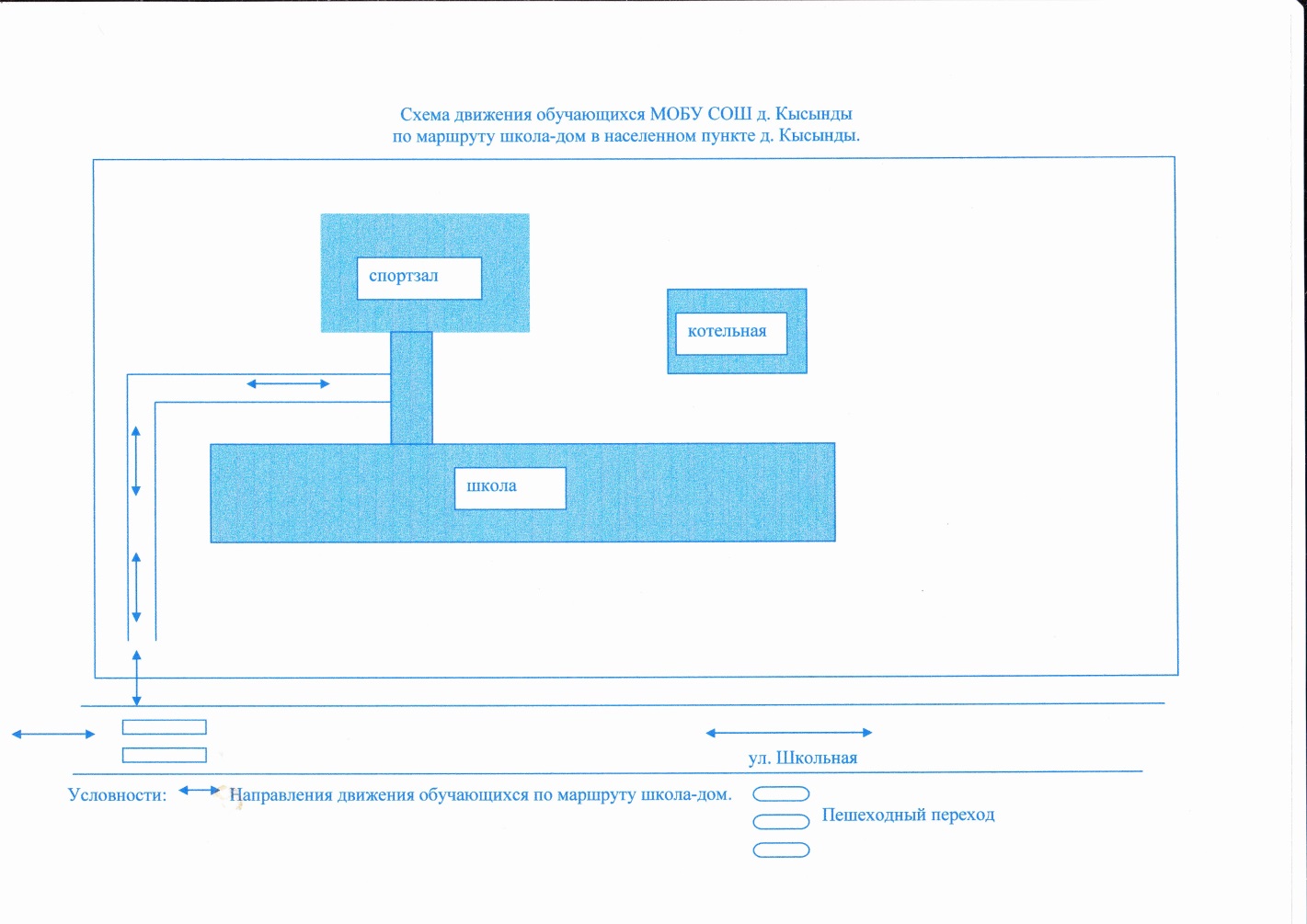 Информация об обеспечении безопасности перевозок детей специальным транспортным средством (автобусом)Реестровый номер специализированного транспортного средства -нетМарка     Модель     Государственный регистрационный знак         Год выпуска            Количество мест в автобусе     Приобретен за счет средств:     Соответствие конструкции требованиям раздела 1.16 приложения №6 к Техническому регламенту о безопасности колесных транспортных средств _____________________Сведения о водителе автобуса1. Лицо, ответственное за обеспечение безопасности дорожного движения: Голубев А.К., назначено _______________________________________________, прошло аттестацию (переаттестацию) ______________________________, Телефон   8(34774) 2-17-342.Организация проведения предрейсового и послерейсового медицинского осмотра водителя:   ________________на основании договора ________________ действительно до___________Организация проведения предрейсового технического осмотра транспортного средства:осуществляет _____________________________________________________на основании ______________________________________________________действительного до ______________________Дата прохождения технического осмотра:_______________________                           Дата очередного технического осмотра  ______________Место стоянки автобуса в нерабочее время  ______________Меры, исключающие несанкционированное использование_________Сведения о собственнике транспортного средстваСостоит на балансе (ОУ, АТП, иное)          _____________________Юридический адрес собственника: __________________Фактический адрес собственника:___________________________Телефон ответственного лица:_____________________________  7. Организация надзора за эксплуатациейОтветственный сотрудник Госавтоинспекции: и.о. начальника ОГИБДД МО МВД России капитан полиции Хасанов А.А. (должность, звание, ФИО.) Телефоны оперативных служб:        02                           2-15-84 8.Сведения о ведении журнала инструктажа – ведется с 01.10.2006 г.Мероприятия, посвященные правилам дорожного движения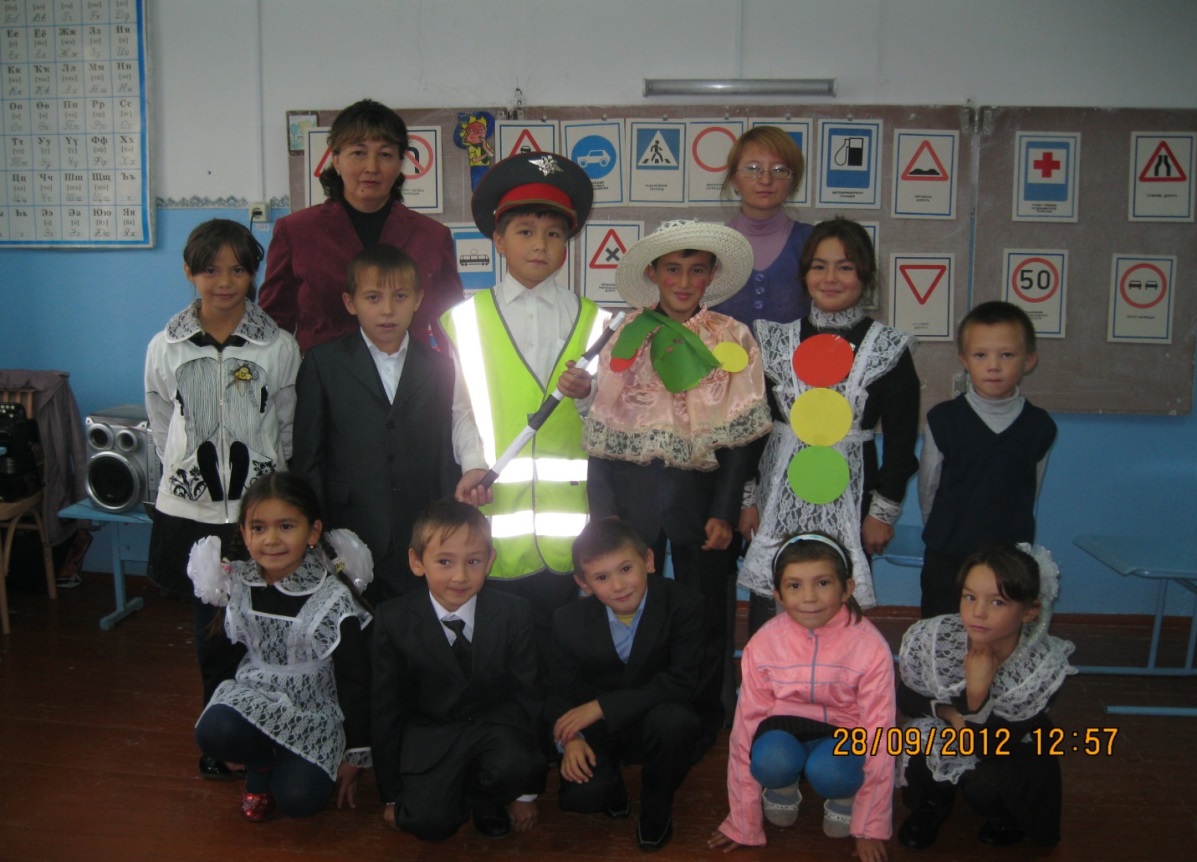 Организаторы- Юламанова Т.Б. и Абдуллина Г.М.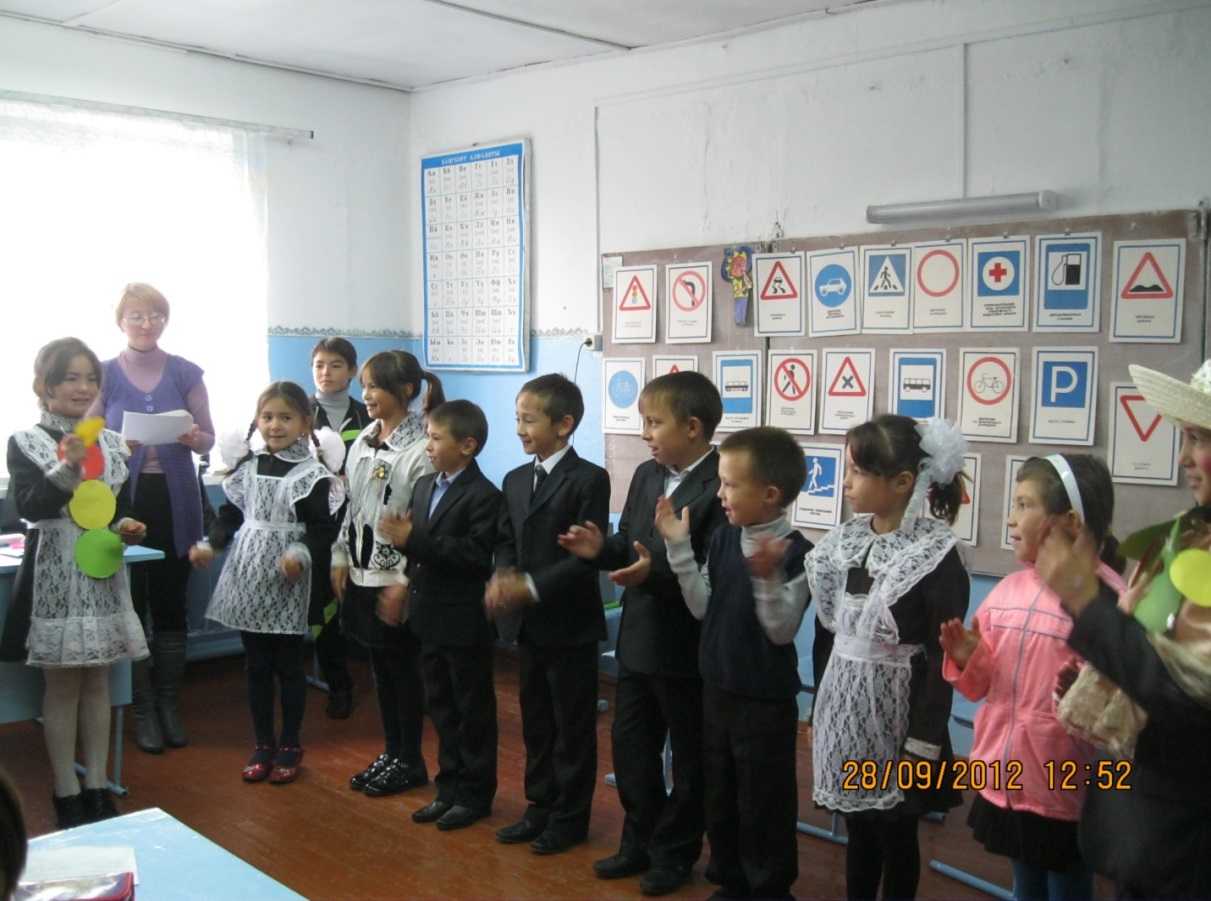 Фамилия, имя, отчество, год рожденияНомер в/у, разрешенные категории, действительно доДата прохождения периодического медицинского осмотраОбщий стаж/ стаж управления «Д»Дата проведения стажировкиДата окончания занятий по повышению квалификацииДопущенные нарушения ПДД.